«БиблиоМарт»(литературный календарь)Читайте с нами, друзья! 
 
 2 марта 1800 года родился 
 Евгений Абрамович Баратынский — 
 один из крупнейших русских поэтов эпохи романтизма, поэт, о творчестве которого восторженно отзывался А. С. Пушкин. 


 2 марта 1820 года родился
 Эдуард Доувес Деккер (писавший под псевдонимом Мультатули) — один из крупнейших представителей нидерландской литературы. 


 2 марта 1824 года родился 
Константин Дмитриевич Ушинский, 
писатель, основоположник научной педагогики 
в России. 
  


 3 марта 1899 года родился 
Юрий Карлович Олеша — 
 русский советский писатель-прозаик, поэт, драматург, сатирик. Э. Казакевич, большой друг Олеши, писал: «Олеша — один из тех писателей, которые не написали ни единого слова фальши. У него оказалось достаточно силы характера, чтобы не писать то, чего он не хотел». 

  


 3 марта 1929 года родилась
 Ирина Петровна Токмакова, 
 поэтесса, писательница, переводчица. 

 


 6 марта 1929 года родился 
Фазиль Абдулович Искандер— 
 русский писатель, советский и российский прозаик и поэт.Читательское признание Искандер получил благодаря ряду сатирических повестей и рассказов, и, прежде всего —большому циклу произведений под общим названием «Сандро из Чегема». 
  


 9 марта 1814 года родился 
 Тарас Григорьевич Шевченко —
 национальный украинский поэт. Известен также как художник, прозаик, этнограф. 
  


 13 марта 1913 года родился 
Сергей Владимирович Михалков —
 советский русский писатель, поэт, баснописец, драматург, военный корреспондент, автор текстов гимнов Советского Союза и гимна Российской Федерации. 

 
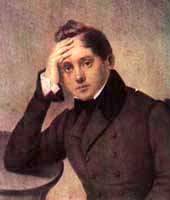 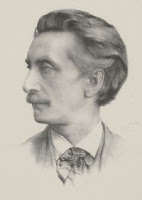 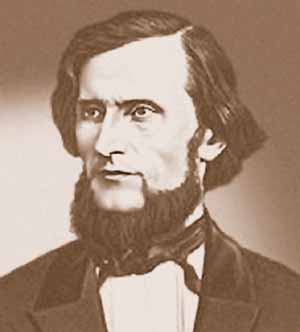 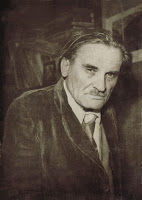 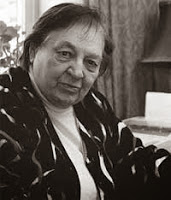 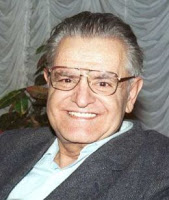 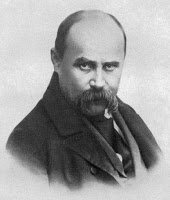 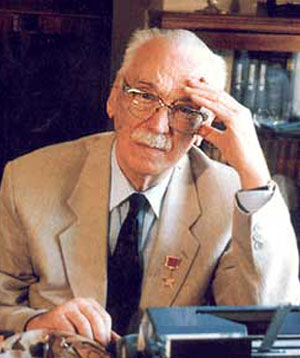 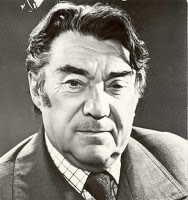 17 марта 1908 года родился 
Борис Николаевич Полевой — 
русский советский журналист и прозаик, киносценарист. Лауреат двух Сталинских премий второй степени. Лауреат Международной премии Мира.

 

 20 марта 1754 года родился 
 Александр Семёнович Шишков — 
 русский писатель, военный и государственный деятель, адмирал. Государственный секретарь
 и министр народного просвещения. 
 

 24 марта 1907 года родилась 
 Лидия Корнеевна Чуковская — 
 редактор, писательница, поэт,
 публицист, мемуаристка.

 

 27 марта 1974 года родился
 Дмитрий Александрович Емец — 
 российский писатель-фантаст. В 22 года стал самым молодым членом Союза писателей. Наиболее широкую известность приобрели его книги о девочке-волшебнице Тане Гроттер, построенные по мотивам произведений
 Джоан Роулинг. 
 

 30 марта 1843 года родился 
 Константин Михайлович Станюкович, — русский писатель, известен произведениями на темы из жизни военно-морского флота. Его называют «певцом моря». Сын видного флотоводца, Станюкович знал суровую матросскую жизнь не понаслышке — он сам ходил в плавания на различных судах и разделил все тяготы службы с простыми моряками. 
Его морские рассказы до сих пор остаются лучшими художественными документами
 о прошлом русского флота. 
 


 31 марта 1822 года родился
 Дмитрий Васильевич Григорович,
 прозаик, поэт, переводчик, искусствовед. 


 31 марта 1882 года родился 
Корней Иванович Чуковский
 (настоящее имя Корнейчуков Николай Васильевич) — 
русский советский поэт, публицист, литературный критик, переводчик и литературовед, детский писатель, журналист. 
 

 31 марта 1926 года родился 
 Джон Роберт Фаулз —
 английский писатель, романист и эссеист.
 Один из выдающихся представителей постмодернизма в литературе.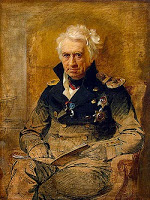 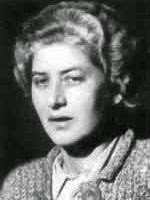 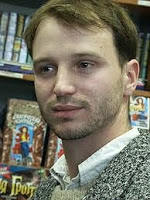 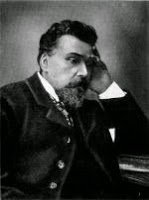 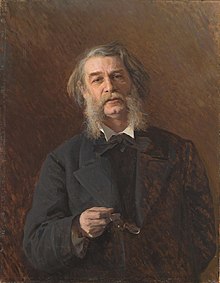 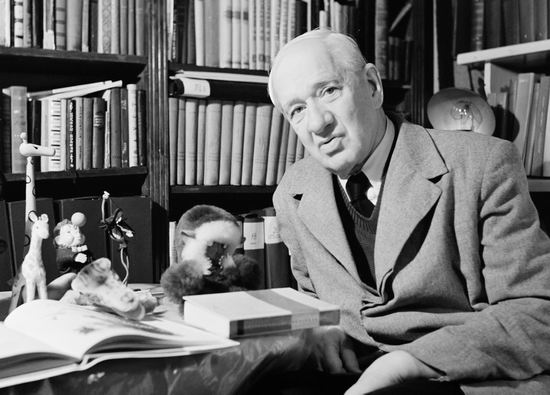 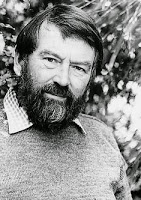 Данный материал «БиблиоМарт» имеет цель просветительского предназначения, способствуя интеллектуальному развитию читателей. Публикация данных материалов не предусматривает извлечения какого-либо дохода, любой материальной выгоды и ни при каких условиях не допускает их коммерческого использования Все права на исходные материалы принадлежат соответствующим организациям и частным лицам.